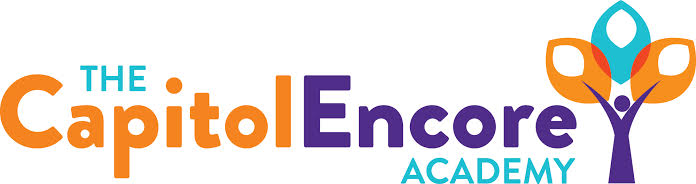 “Learning the Art of Success Every day!”ENCORE BOARD OF DIRECTORSMission StatementThe Capitol Encore Academy will develop artists who inspire others with principles of design and artful thinking through the integration of academic excellence, virtuous character and disciplined artistry.April 24, 2017 Meeting Minutes5:15 PMThe Capitol Encore Academy126 Hay StreetFayetteville, NC 28301Call to Order		By: 	J. Fiebig		At: 5:23pmRoll Call			R. Poole		Absent S. Barnard 		Present 						J. Fiebig		Present 					W. Hustwit		Present				S. Angarita		Present				U. Taylor		Present 				M. Brand		Present				A. Thornberg	Present				T. Hinds		Present 5:30Non Board Members	A. Hill- PrincipalContributing		J. Salisbury- School Nutrition				W. Kneer-  SuperintendentPledge of AllegianceApproval of Agenda	Motion by M. Brand seconded by S. Barnard to approve the agenda with amendments.	Y-6		 N-0	Motion CarriesConsent Items	Motion by M. Brand seconded by S. Barnard to approve the minutes from the March 20, 2017 Regular Meeting.Y-6		N-0Motion Carries	Motion by W. Hustwit seconded by U. Taylor to approve March Financial Report.	Y-6		N-0	Motion CarriesBoard Committee	Curriculum Committee- M. Brand updated on the DPI visit, positive comments and areas for improvement.	School Nutrition Committee-  J. Salisbury discussed the Local Wellness Policy and the changes from FY17 to FY18.Family Educator Org	Penny Wars ongoing Report SIT Report	Working on state indicators, completed #3.  Forming student council for next year.	Admin Report	Discussed observations and feedback received from Art Space Visit.  Interest in pursuing A+.	EOG Bootcamp- Teachers reviewing what will be on EOG.  Pre and post tests showing gains and needs.	Integration Studio Night- Parents felt it was more intereactive and enjoyed the experience.  Timing needs to be improved upon.	Discussed Challenge Island Summer CampDiscussion Items	Discussed 2018 School Calendar	Proposed and discussed new hires 	Reviewed HS and growth options	Discussed need for Social Media policy for staff	Discussed benefits of Parallel vs Vertical SchedulingAction Items 	Motion by S. Barnard, supported by M. Brand to approve the 2018 School Calendar as presented.	Y-7		N-0	Motion Carries	Motion by W. Hustwit, supported by M. Brand to approve hiring of new staff.	Y-7		N-0	Motion Carries	Motion by A. Thornberg, supported by S. Barnard to approve Local Wellness Policy.	Y-7		N-0	Motion Carries	Motion by M. Brand, supported by U. Taylor to delay the start of HS.	Y-7		N-0	Motion CarriesCall to the Public	NoneAnnouncements	The next Board of Director’s meeting will be held on May 15, 2017 5:15pm. 	Adjournment	Motion By: 		Seconded By: 	Time: 	U. Taylor		W. Hustwit     	7:09